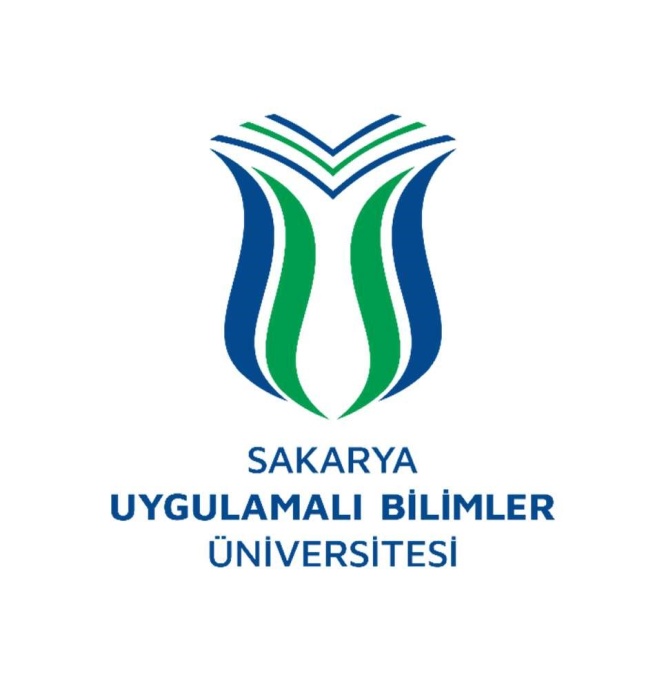 SAĞLIK BİLİMLERİ FAKÜLTESİSAĞLIK YÖNETİMİ BÖLÜMÜTANITIM KİTAPÇIĞIProgram Kılavuzu https://sbf.subu.edu.tr2021 – 2022İÇİNDEKİLER AKADEMİK KADROProf. Dr. Cemil ÖRGEVDr. Öğr. Üyesi Hüseyin ASLANDr. Öğr. Üyesi İsmail ŞİMŞİR (Bölüm Başkanı)Dr. Öğr. Üyesi Gökhan AĞAÇ Arş. Gör. Buse METE Öğretim üyeleri ve elemanları ile ilgili ayrıntılı bilgi almak için aşağıdaki bağlantısı kullanabilirsiniz: https://sbf.subu.edu.tr/tr/akademik-kadro-3KURULUŞSakarya Uygulamalı Bilimler Üniversitesi, Sağlık Bilimleri Fakültesi Yüksek Öğretim Kurulu’nun 9 Mayıs 2018 tarihindeki Genel Kurulu toplantısında kabul edilen Resmi Gazetede 18 Mayıs 2018 tarihinde yayınlanan 7141 No’lu “Yükseköğretim Kanunu İle Bazı Kanun Ve Kanun Hükmünde Kararnamelerde Değişiklik Yapılmasına Dair Kanun” Ek madde 184 kapsamında Sakarya Akyazı ilçesinde resmi olarak kurulmuştur.Fakültemiz 2020-2021 Eğitim-Öğretim yılından itibaren; Hemşirelik, Fizyoterapi ve Rehabilitasyon, Sağlık Yönetimi bölümleriyle eğitim-öğretim hizmeti vermeye başlamıştır. Sağlık Yönetimi Bölümümüz de 2020-2021 Güz döneminde ilk öğrenci alımını yapmış ve eğitim-öğretim faaliyetlerine başlamıştır. Ayrıca Lisansüstü Eğitim Enstitüsü bünyesinde, Anabilim dalımızdaki hocalarımızın görev aldığı Yüksek Lisans programı 2020-2021 Bahar döneminden itibaren açılmıştır. Bölümümüzün eğitim dili Türkçe’dir. İsteğe bağlı İngilizce hazırlık programı da bulunmaktadır.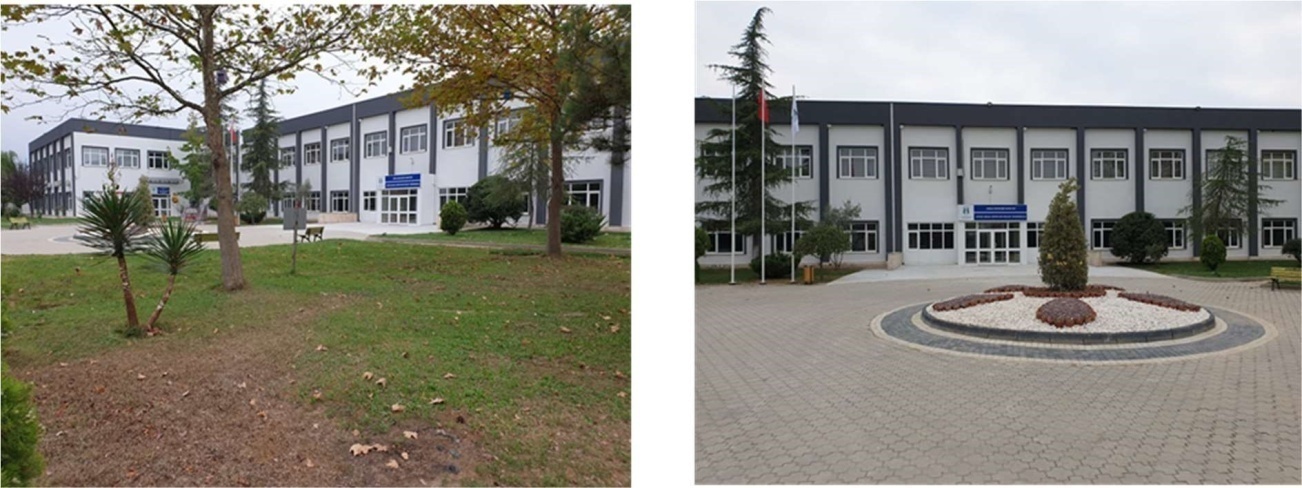 Sağlık Bilimleri Fakültesi Binası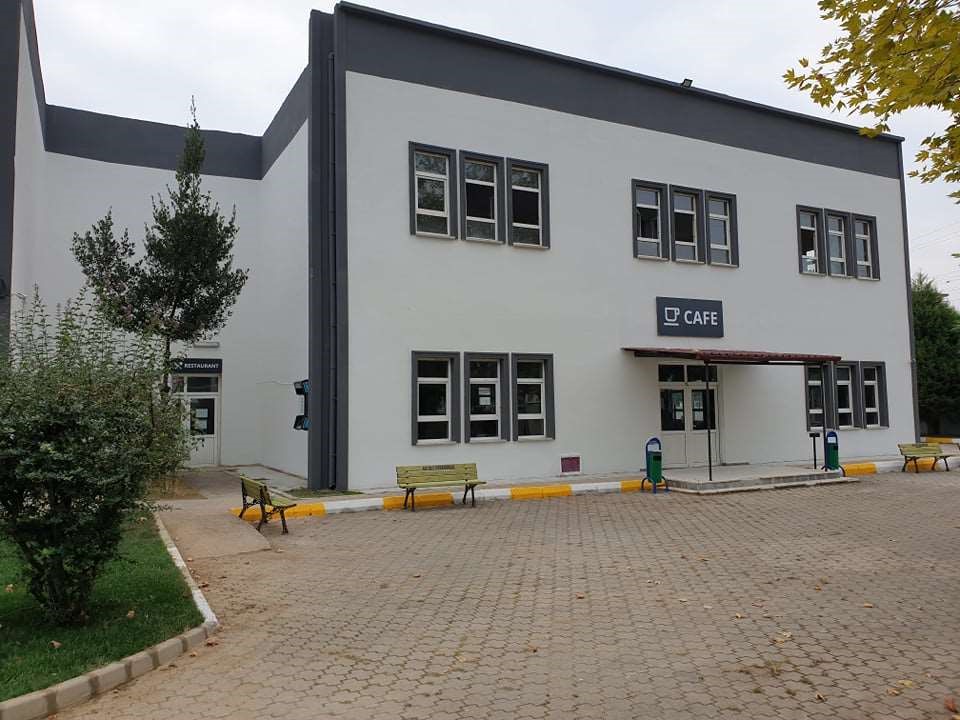 Kantin ve Yemekhane Binası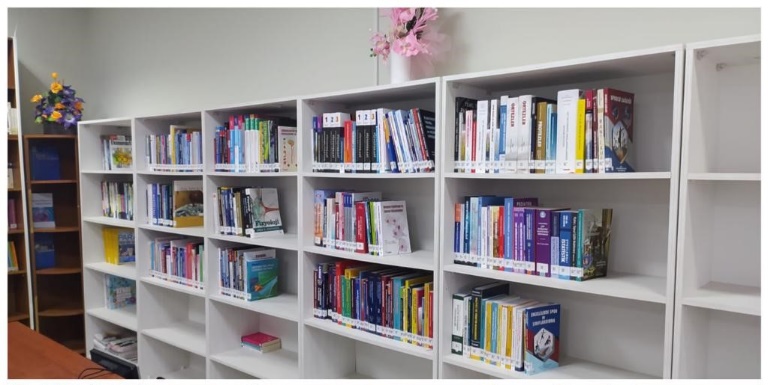 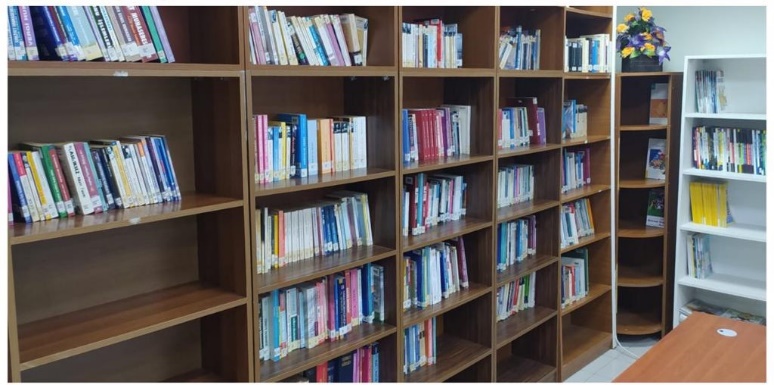 Kütüphane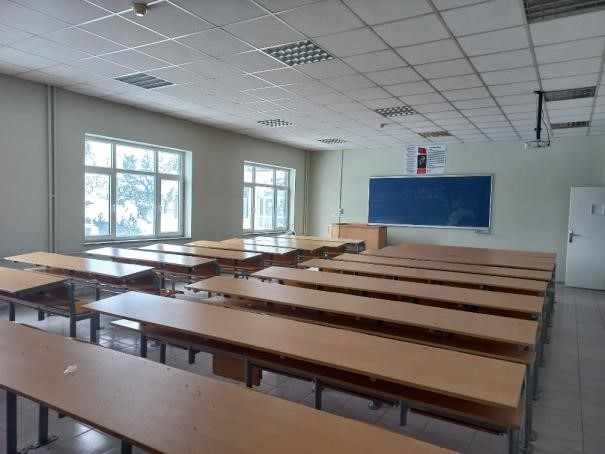 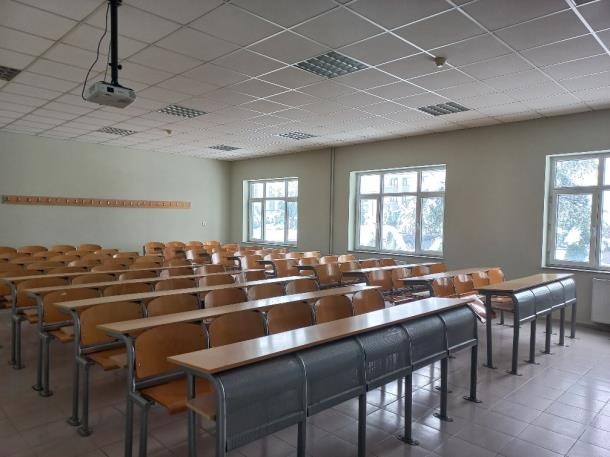 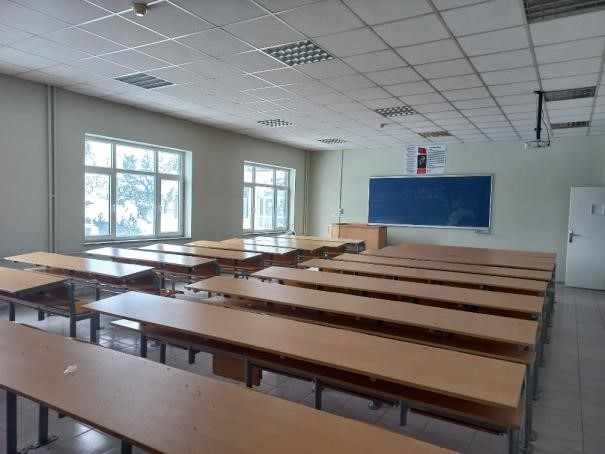 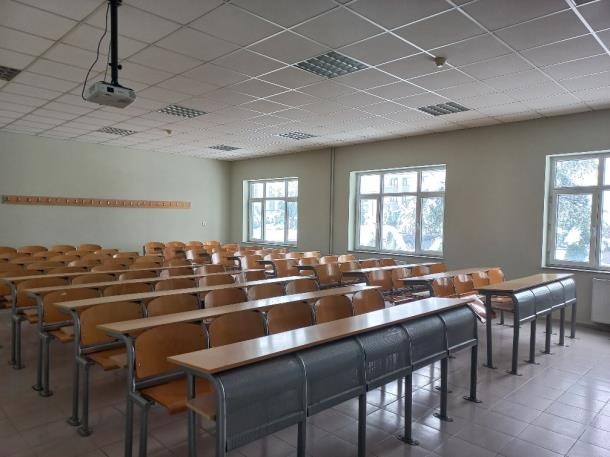 Derslikler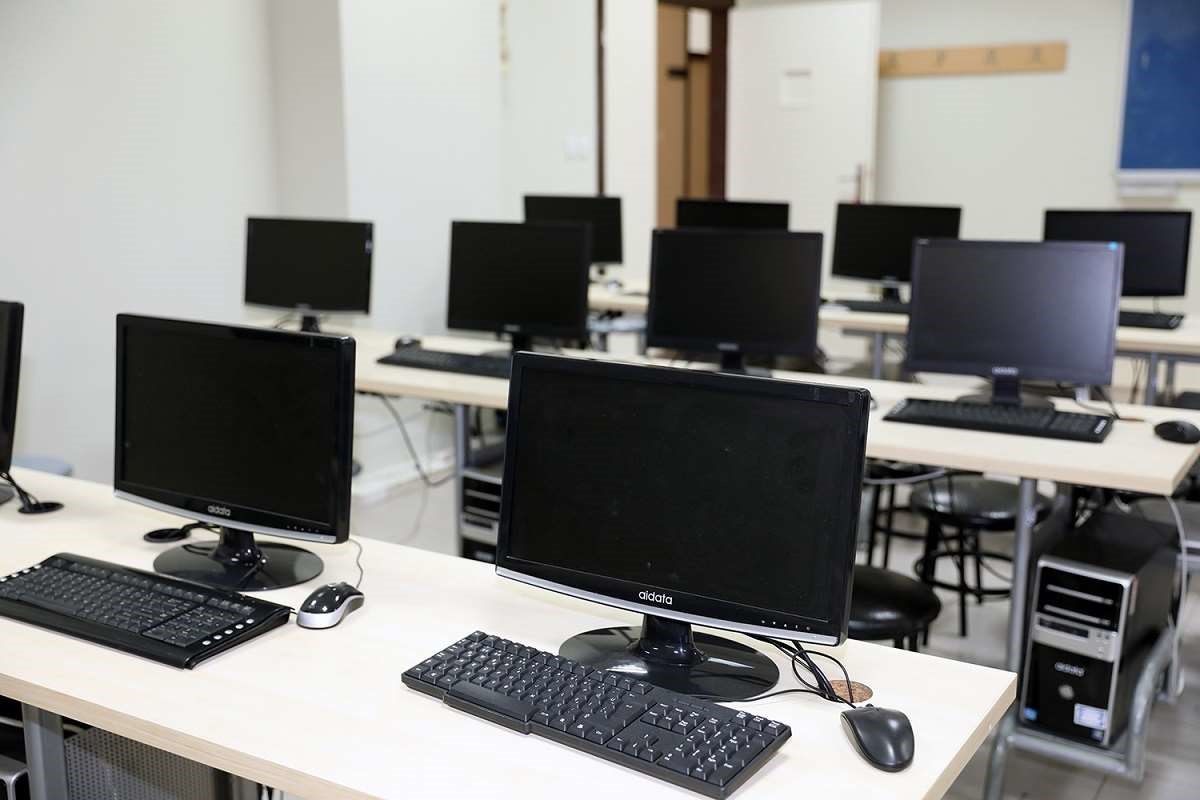 Bilgisayar LaboratuvarıSAĞLIK YÖNETİMİ BÖLÜMÜGENEL TANITIMSağlık Yönetimi, sağlık hizmetlerinin daha kaliteli, verimli ve etkin hale getirilmesinde, çağdaş teknolojik olanaklar ve yönetim tekniklerinden yararlanarak, hizmet üretebilen profesyonel yöneticileri yetiştirmek amacıyla kurulan bir bölümdür. Sağlık yönetimi, sağlık sektöründe hizmet veren kurumların sağlığa özel yönetimi, organizasyonunu planlama ve sorunlara çözüm sağlayan bir alandır. Mezunlar, idarecilik göreviyle sağlık kuruluşlarında hizmet sağlar. Bölüm mezunlarına da "Sağlık Yöneticisi" unvanı verilir. Sağlık sektörü Türkiye'de istihdamın fazla olduğu bir alandır. Mezunlar, sağlığın adının geçtiği her kurum ve işletmede çalışma olanağına sahiptir. Buna ek olarak, bölüm müfredatında bulunan genel işletme yönetimine ilişkin ders ve uygulamalar sayesinde farklı iş kollarında da idari pozisyonlarda görev alabilirler. Ayrıca mezunlar, sağlık yönetimi alanında akademik kariyer yapma imkanlarına da sahiptirler.Sağlık Yönetimi alanında, kamu ve özel sektörde iş imkânları vardır. Kamu sektöründe hizmet veren sağlık kurum ve kuruluşlarında görev almak için ilgili sınavlarda (KPSS) başarı koşulu gereklidir. Özel sektörde iş imkânlarının daha geniş olduğunu söylemek mümkündür. Sağlık alanının genişliği ve özel sektörün istihdam aralığı, mezunların da ilgili alanlarda çalışmasını kolaylaştırmaktadır. Nitelikli ve yetkin sağlık yöneticileri, özel sağlık kuruluşlarındaki satın alma, kalite direktörlüğü, medikal muhasebe, kurumsal pazarlama, hasta hizmetleri müdürlüğü, anlaşmalı kurumlar departmanı, uluslararası hasta hizmetleri birimi, hasta hakları birimi, insan kaynakları ve mali işler gibi yönetim birimlerinde çalışabilmektedir. Elde edecekleri uzun süreli deneyimleri neticesinde gerekli yeterlilikleri sağlayarak uzman yardımcısı ve uzman unvanları kazanabilmektedirler. Programın AmacıBölümün amacı; Sağlık yönetimi alanında bilimsel verilerin toplanması, araştırma-geliştirme faaliyetlerinin yapılması ve sağlık hizmeti verme sürecini yönetebilecek profesyonel insan gücü yetiştirmektir. Ayrıca gerek lisans gerekse lisansüstü eğitim programı ile sağlık sektörüne her düzeyde kimlik ve kişiliği gelişmiş, kendine güvenen, ülkesini ve dünyayı iyi tanıyan, çağdaş ve evrensel değerleri benimsemiş, araştıran ve sorgulayan, sağlık kuruluşlarını yönetecek bilgisi, becerisi ve ideali olan, yabancı dili iyi derecede kullanan, üretime dönük girişimcilik ruhuna sahip, iletişim ve liderlik becerileri gelişmiş, mesleği için gerekli ilke ve kavram, bilgi ve becerilerle donanmış üstün nitelikli profesyonel sağlık yöneticileri yetiştirmeyi amaçlamaktadır. Programın HedefleriSağlık Yönetimi Bölümümüzün hedefleri,Öğrencilerin akademik ve bireysel gelişimini desteklemek,Ulusal ve uluslararası düzeydeki değişim programlarını destekleyerek içinde yaşadığı toplumu ve dünyayı yakından takip edebilen öğrenciler yetiştirmek,Sağlık yönetimi alanında bilimsel düşünebilen, sağlık hizmetleri sunumunda değişen talep koşulları çerçevesinde ulusal ve uluslararası yeterliklere sahip profesyonel sağlık yöneticileri yetiştirmek,Kamu, özel sektör ve uluslararası kuruluşlarla işbirliğini geliştirerek başta Sakarya olmak üzere ülke kalkınmasına hizmet etmek,Sosyal sorumluluk projeleri ve kültürel/sanatsal ve sportif etkinliklerle Akyazı’nın sosyal yaşamına katkıda bulunmaktır.Program Öğrenme ÇıktılarıBölümden mezun olan öğrencilerSağlık alanında tanımlanmış hedefler doğrultusunda planlama yapmak için gerekli uzmanlık düzeyindeki bilgilere sahip olur.Sağlık kurumlarının yönetimindeki karmaşık iş süreçlerinde nitel ve nicel analizlerden yararlanarak problem çözme ve karar verme becerileri kazanır.Sağlık kurum ve kuruluşlarında hizmet üretim sürecini tasarlama ve bu sürece uygun organizasyon yapısının oluşturma ile reorganizasyon çalışmaları yapar.Sağlık çalışanları, hasta-hasta yakınları, diğer meslek elemanları ile formel-informel yönde iletişimi sağlayarak örgüt geliştirme becerileri kazanır.İç ve dış çevrede mevcut güç kaynaklarını harekete geçirme, yetenekleri keşfetme ve geliştirme yönünde uygun liderlik stillerini belirleyerek uygular.Astların ihtiyaçlarını karşılayarak örgütün hedefleri doğrultusunda yönlendirir ve bu hedeflere erişim doğrultusunda motivasyonlarını sağlayacak bilgi ve becerilere sahip olur.Sağlık kurumlarındaki insan kaynaklarının işlevlerini, gerekli sağlık işgücünü nereden ve nasıl sağlayacağına dair teknik ve yöntemleri bilir. Sağlık kurumlarının stratejik amaçlarına ulaşması için sağlık çalışanlarının davranışlarını uyumlaştırarak ve maddi kaynakları yönlendirerek etkili bir yönetim becerisi kazanır.İdari, mali, teknik ve klinik konularla ilgili bilgileri toplar, bunlardan yararlanarak sağlık kurumunun ihtiyacı olan raporları hazırlar ve değerlendirir.Sağlık kurumlarında muhasebe fonksiyonu kapsamında finansal bütçe hazırlama yöntemlerini bilir, dönemsel bütçe tablolarını ve bilançolarını oluşturur ve değerlendirir. Sağlık kurumlarının yönetimi ve finansmanına ilişkin mevzuatlar, yönetmelikler ve yönergelere göre sağlık çalışanlarının ve kurum performansını değerlendirir, kalite-akreditasyon sistemlerine ilişkin kontrolleri sağlar.Kurumun tanıtımını sağlamak ve imajını geliştirmek için gerekli etkinlikleri düzenler ve katılımın sağlanması yönünde gerekli beceriler kazanır.Sosyal Güvenlik Kurumu ve Özel Sağlık Sigortası Şirketleri, tıbbi malzeme ve cihaz temin edilen tedarikçileri ile kurum arasındaki ilişkileri müzakere ve çatışma yönetimi tekniklerini kullanarak güçlendirir.Sağlık Bilgi Sistemlerinin yönetimine ilişkin politikaların oluşturulması, bu doğrultuda bilgi yönetimi sistemlerinin tasarlanarak kurgulanması, hasta verilerinin en doğru şekilde kodlanması, analiz edilmesi ve tıbbi klinik karar destek sistemlerinde kullanılmasını sağlar.Sağlık hizmetlerinde kalite, hasta ve çalışan güvenliği konularda kurumsal politikalar belirler, sağlıkta kalite göstergeleri doğrultusunda gerekli verileri toplayıp analiz eder.Mezunların Çalışma AlanlarıSağlık Yönetimi bölümünden mezun olan; Şehir Hastaneleri, Devlet Hastaneleri, Üniversite Hastaneleri, Özel Hastaneler, Özel Dal Hastaneleri, Ağız ve Diş Sağlığı Merkezleri, Aile Sağlığı Merkezleri,Toplum Sağlığı Merkezleri, Diyaliz Merkezleri, Rehabilitasyon Merkezleri, İlaç Firmaları, İlaç Depoları, İl ve İlçe Sağlık Müdürlükleri, Sosyal Güvenlik Kurumu,Tıbbi Cihaz ve Malzeme Üreten Kuruluşlar vb. tüm sağlık kuruluşlarında idari, mali ve teknik işlerden sorumlu orta ve üst düzey yönetici olarak istihdam edilme potansiyeline sahiptir.+1 Eğitim Modeli“7+1 Eğitim Modeli” uygulanmaktadır. Öğrenciler 7 yarıyıl boyunca okulda teorik eğitim almakta olup, 1 yarıyıl da işletmede mesleki eğitim görmektedirler. Bu kapsamda, 1.80 ve üzeri ağırlıklı not ortalamasına sahip öğrenciler 7. ya da 8. yarıyılda işletmede mesleki eğitime gitmektedirler. İşletmede mesleki eğitim; 16 hafta boyunca tam zamanlı olarak sağlık kurum ve kuruluşlarında gerçekleştirilmektedir. İşletmede mesleki eğitim süresince öğrencilerin iş kazası ve meslek hastalıkları sigortası Üniversitemiz tarafından yapılmaktadır.7+1 Eğitim Modeli, öğrencilerin nitelikli meslek elemanı olarak görev yapacakları işyerlerindeki sorumluluklarını, işçi-işveren ilişkilerini, işyeri çalışma koşullarını ve teorik bilgilerini işyerinde uygulama imkânı sağlamayı amaçlamaktadır. 7+1 Eğitim Modeli öğrenciye daha kolay iş bulma imkânı, kariyer planlaması ve hedeflere ulaşma, iş hayatının şartlarını daha erken öğrenme ve uygulama becerisine sahip olmaktadır.Zorunlu Staj UygulamasıZorunlu staj uygulaması, 4. yarıyıl sonunda 15 iş günü, 6. yarıyıl sonunda 15 iş günü olmak üzere toplam 30 iş günüdür. Staj 6. yarıyıl sonunda 30 iş günü olacak şekilde tek sefer de yapılabilir.Bitirme ÇalışmasıBölümümüzde Bitirme Çalışması kapsamında proje hazırlanması gerekmektedir. Proje hazırlığına yönelik ilk olarak proje amacının belirlenmesi (projenin ne tür bir ihtiyacı karşılayacağı, nerelerde ve hangi amaçla kullanılacağı), sonrasında literatür araştırmasının yapılması (çalışma konusu ile ilgili gerek teorik gerekse uygulamalı yurtiçi ve yurtdışı çalışmaların incelenmesi) ve fizibilite çalışmasının yapılması (projenin olabilirliği, gerekiyorsa tahmini bütçesi ile karşılaşılması muhtemel zorlukların ortaya konulması ve B planının belirlenmesi) gerekmektedir.Bitirme çalışmasına ilişkin içerik rehberine aşağıdaki bağlantıdan ulaşılabilir:Bitirme Çalışması İçerik RehberisMezun Olma ŞartıÖğrenciler eğitimleri için gerekli olan 20 zorunlu stajlarını tamamlayarak staj sınavında başarılı olmalıdırlar.8 yarıyıl sonunda toplam 240 AKTS (Avrupa Kredi Transfer Sistemi) derslerden (staj, uygulama ve laboratuvar) başarılı olup 4.00 üzerinden en az 2.00 ağırlıklı not ortalaması gerekmektedir.EĞİTİM-ÖĞRETİM PLANISağlık Yönetimi Bölümü 2021-2022 Eğitim-Öğretim Yılı 8 Yarıyıllık Ders Planı aşağıdaki Tablo 1 ve Tablo 2’de verilmektedir.Tablo 1: Sağlık Yönetimi Bölümü Ders PlanıTablo 2: Bölüm Seçmeli DersleriT= Teorik, U= Uygulama, AKTS= Avrupa Kredi Transfer Sistemi 1- Programdan mezun olabilmek için öğrenciler derslere devam ederek başarılı olmak zorundadır. 2- Öğrenciler tüm derslerine ilave olarak dönem içerisinde 16 haftalık “İşletmede Mesleki Eğitim” ve yaz döneminde 20 iş günlük zorunlu “Staj”larını başarıyla tamamlamak zorundadırlar. 3- VIII yarıyıl sonunda toplam 240 AKTS derslerden ve stajdan başarılı olup 2.00 veya üstü ortalamaya sahip olan öğrenciler mezun olurlar. ORYANTASYON PROGRAMISağlık Yönetimi bölümüne yeni başlayan birinci sınıf öğrencisine yönelik hazırlanan oryantasyon etkinliklerinin amacı; programın eğitim-öğretim olanaklarını, fiziki mekanlarını ve akademik kadrosunu tanıtmak ve sağlık yöneticiliği hakkında genel bilgiler vermektir.Oryantasyon TakvimiSağlık Yönetimi bölümü tarafından düzenlenen oryantasyon etkinliği, güz yarıyılının ilk haftası Sağlık Bilimleri Fakültesi web sitesinde ilan edilen tarih ve saatlerde gerçekleştirilir.Oryantasyon etkinlikleri, tüm öğrencilerin katılımına açıktır. Etkinliklere katılım isteğe bağlıdır; ancak bölümü tanıma ve gerekli bilgilere kısa sürede ulaşma imkânları göz önüne alındığında bölüme yeni başlayan tüm birinci sınıf öğrencilerinin programa katılımı faydalı olacaktır.  Oryantasyon etkinliği Bölüm Kurulu’nda belirlenir ve Bölüm Yönetimi ile birlikte bölüm öğretim elemanları tarafından organize edilir.Oryantasyon Programının KazanımlarıBölüm öğretim elemanlarını tanıma Bölüme ait sınıfların gezilmesiBazı yönetmelikler (eğitim öğretim ve sınav yönetmeliği, öğrenci disiplin yönetmeliği, staj yönetmeliği, vb.) hakkında bilgilendirme Çift ana dal programı hakkında bilgilendirmeBurslar hakkında bilgilendirme 8 yarıyıllık ders planı hakkında bilgi sahibi olma İlgili yönetmelikler hakkında bilgi sahibi olma SABİS sistemini tanıma Sınıfları, kütüphaneyi, yemekhaneyi, sosyal tesisleri tanıma Sağlık Yönetimi disiplini hakkında bilgi sahibi olma Stajı ve işletmede mesleki eğitim olanakları hakkında bilgi sahibi olma MUYS’u (Mesleki Uygulama Sistemi) tanıtmaOryantasyon EtkinlikleriOryantasyon Etkinliği kapsamında program akışı şu şekildedir; Bölüm öğretim elemanları ile tanışma toplantısı, Sınıfların gezilmesi, Bazı yönetmelikler (eğitim öğretim ve sınav yönetmeliği, öğrenci disiplin yönetmeliği, staj yönetmeliği vb.) hakkında bilgilendirme, Burslar hakkında bilgilendirme, 8 yarıyıllık ders planı hakkında bilgilendirme, Sosyal transkript hakkında bilgilendirilme,Değişim programları hakkında bilgilendirme.Çift anadal programları (ÇAP) hakkında bilgilendirme, Sağlık Yönetimi mesleği iş olanakları hakkında bilgilendirmeSağlık Yönetimi mesleği iş olanakları hakkında bilgilendirme Oryantasyon programı haricinde ayrıca güz döneminin ilk haftasında yeni gelen öğrencilere yönelik Sakarya Uygulamalı Bilimler Üniversitesi genelinde tanıtım ve bilgilendirme etkinlikleri düzenlenmektedir. Bu etkinliklerle ilgili duyurular Üniversitemizin web sitesinden yapılır.DERS KAYDI İLE İLGİLİ GENEL KURALLARDers kayıt işlemlerinden öğrenci kendisi sorumludur. Her öğrenci için birinci sınıfın başında bir akademik danışman atanır ve öğrencinin mezuniyetine kadar bu danışman zorunlu haller dışında değişmez.Öğrencilerin lisans programı ile ilgili tüm işlemleri (kayıt, ekle-sil) danışmanları ile birlikte yapılır.Öğrenciler, Senato ve Üniversite Yönetim Kurulunun belirlediği esaslar çerçevesinde, kayıt yenileme ve derse yazılma işlemleri akademik takvimde belirtilen tarihlerde elektronik ortamda yapar. Öğrencinin bizzat kendisi tarafından SABİS aracılığıyla alacağı dersler sisteme kaydedilir. SABİS ile ders eklenebilir, silinebilir. Bu işlemlerde Sakarya Uygulamalı Bilimler Üniversitesi, Ön lisans ve Lisans Yönetmeliği esas alınır. Ders kayıt işlemlerini tamamladığını bildiren öğrencilerin aldığı derslerin uygunluğunun danışmanı tarafından denetlenmesi ve onay verilmesi gerekmektedir.Sistem üzerinden ders kaydını herhangi bir sebepten dolayı yapamayanlar akademik takvimde belirtilen tarihlerde ders seçme işlemini tamamlayabilirler.Sistemde çakışan dersler alınamaz.AA (Başarı notu 90-100), YT (Yeterli), MU (Muaf) notlu dersler yükseltmeye alınamaz.Öğrenciler birinci ve ikinci dönemlerindeki tüm derslere yazılmak zorundadır. Öğrenci alttan DZ (Devamsız) notlu derslerini ve ilk kez alacağı alt yarıyıl derslerini almadan bulunduğu dönemin derslerini seçemez.Öğrenci maksimum 40 AKTS ya da 30 AKTS+2 derse (bu durumda 40 AKTS geçilebilir) yazılma yapabilir.Bulunduğu döneme kadar tüm derslerini alıp başarmış olması kaydıyla; ortalaması ≥2.50 olan öğrenciler üst sınıfın derslerine yazılabilir. 30 AKTS+3 ders veya 45 AKTS yazılabilir.İntibak dersleri 40 AKTS’ye dahil değildir.Çift Ana Dal Programı öğrencileri 30 AKTS+3 ders veya 45 AKTS yazılabilir.Çift Ana Dal Programında kayıtlı öğrenciler bulunduğu döneme kadar tüm derslerini alıp başarmış olmak şartı ile ağırlıklı not ortalaması 2.50 ve üzeri olanlar; bir dönemde 30 AKTS+15 AKTS veya 3 derse kayıt yaptırabilir. İlgili eğitim-öğretim yılında mezun durumdaki öğrenciler mutlaka İşletmede Mesleki Eğitim (20 AKTS) dersini seçmek zorundadır.Birinci sınıf öğrencilerinin ve hazırlık nedeniyle ilk defa ders alacakların ders seçimi kendileri tarafından yapılmaktadır.Hazırlık sınıfı öğrencileri birinci sınıftan ders alamaz.Alt yarıyıldan ilk defa alınacak veya devamsızlıktan kalınan (DZ) derslere öğrenciler öncelikle yazılmak zorundadır.ÖĞRENCİ DEĞİŞİM PROGRAMLARIÜniversitemiz öğrencilerinin değişim programları ile yurt içi ve yurt dışında kendi alanında eğitim alma fırsatı bulunmaktadır. Erasmus Programı için: https://erasmus.subu.edu.tr/Bölümümüz öğrencileri Erasmus programı kapsamında halen Bulgaristan, Makedonya, Romanya, İspanya, Litvanya, Polonya’daki çeşitli üniversitelerle değişim programlarına ilişkin yapılan ikili anlaşmalar çerçevesinde eğitim alma fırsatına sahip olabilmektedirFarabi Programı için: https://farabi.subu.edu.tr/Mevlâna Programı için: https://mevlana.subu.edu.tr/ÇİFT ANADAL PROGRAMI (ÇAP)Çift ana dal programının amacı, kendi bölümlerinde lisans programlarını başarıyla yürüten öğrencilerin, aynı zamanda ikinci bir ana dalda lisans diploması almak üzere öğrenim görmelerini sağlamaktır. İsteyen ve gerekli şartları sağlayan Sağlık Yönetimi bölümü öğrencileri, Turizm İşletmeciliği bölümünde çift ana dala başvurabilirler.Çift ana dal yapabilecek Sağlık Yönetimi bölümü öğrencilerin alacakları derslerin listesi Tablo 3’te verilmiştir. Daha detaylı bilgi için; Lisans Düzeyindeki Programlar Arasında Çift Anadal ve Yandal Programı Yönergesi bağlantısı kullanılabilir.Tablo 3: Çift Anadal Programında Eşdeğer ve Alınacak DerslerYATAY GEÇİŞ, İNTİBAK VE MUAFİYETBölümümüzde öğrencilerin intibak süreçleri, üniversitemiz öğrenci işleri tarafından yürütülen yerleştirme süreçlerinden sonra, ilgili belgelerin bölümümüze ulaştırılması ile başlamaktadır. Üniversitemizin yönetmeliklerine uygun olarak bölümümüze yatay geçiş yoluyla kabul edilecek öğrencilerde aranan nitelikler, gerekli belgeler ve koşullara Sakarya Uygulamalı Bilimler Üniversitesi Yatay Geçiş Senato Esasları bağlantısından ulaşabilirsiniz.ARA SINAV VE YILSONU SINAV TARİHLERİ İLE İLGİLİ BİLGİLERÜniversitemiz tüm bölümlerinde ara sınavlar ve yılsonu sınavları akademik takvimde belirtilen zamanlarda gerçekleştirilir. Sağlık Bilimleri Fakültesinde verilen derslerin ara sınav ve yılsonu sınav tarihleri Fakülte Web sayfasında ilan edilir. Bölüm derslerinin ara sınav ve yılsonu sınav tarihleri ile sınav yerleri fakülte tarafından belirlenir. Sınav tarihlerinin diğer bölümlerden alınan derslerin sınavı ile çakışması olasıdır. Bu konuda sorumluluk öğrenciye aittir. Ders ve derslik yoğunluğuna bağlı olarak hafta içi saat 17:30’dan sonra ve hafta sonu sınav yapılabilir.MAZERET SINAVLARIMazeret Sınavları ile ilgili olarak Sakarya Uygulamalı Bilimler Üniversitesi Ön lisans ve Lisans Eğitim Öğretim Sınav Yönetmeliği esas alınır.Ara sınav ve/veya yılsonu sınavına giremeyen öğrencilere geçerli bir mazeret belirttikleri takdirde mazeretlerinin Bölüm Başkanlığınca kabul edilmesi durumunda mazeret sınav hakkı verilir. Ara sınav ve/veya yılsonu sınavına giremeyen öğrencilerin durumlarını en geç üç iş günü içerisinde yüz yüze görüşerek, e-posta veya telefonla ilgili dersin sorumlusuna bildirmeleri ve mazeret ile ilgili belgelerini öğrenci işlerine ulaştırmaları gerekmektedir. Sağlık Bilimleri Fakültesi Yönetim Kurulu’nun uygun bulması durumunda öğrenciye mazeret sınav hakkı verilir. Mazeret sınavlarına dair bilgilere Sakarya Uygulamalı Bilimler Üniversitesi Sınav Yönergesi bağlantısından ulaşabilirsinizDiğer HususlarSağlık Bilimleri Fakültesi Sağlık Yönetimi Bölümü öğrencileri ihtiyaç duydukları form, dilekçe, yönerge ve diğer ilgili dökümanlara, web sayfamızda yer alan “öğrenci” sekmesi altındaki bağlantılardan ulaşabilir.BİRİNCİ YILBİRİNCİ YILBİRİNCİ YILBİRİNCİ YILBİRİNCİ YILBİRİNCİ YILBİRİNCİ YILBİRİNCİ YILBİRİNCİ YILBİRİNCİ YILBİRİNCİ YILBİRİNCİ YILBİRİNCİ YILBİRİNCİ YILBİRİNCİ YIL1. YARIYIL1. YARIYIL1. YARIYIL1. YARIYIL1. YARIYIL1. YARIYIL2. YARIYIL2. YARIYIL2. YARIYIL2. YARIYIL2. YARIYIL2. YARIYIL2. YARIYIL2. YARIYILKODUDERSİN ADITUUAKTSKODUDERSİN ADIDERSİN ADITTUUAKTSSAY101GENEL İŞLETME4006SAY102YÖNETİM VE ORGANİZASYONYÖNETİM VE ORGANİZASYON44006SAY103İLETİŞİM VE HALKLA İLİŞKİLER3005SAY104TIBBİ TERMİNOLOJİTIBBİ TERMİNOLOJİ33005SAY105İŞLETME MATEMATİĞİ3005SAY106GENEL MUHASEBEGENEL MUHASEBE33116SAY107İKTİSADA GİRİŞ3005SAY108DAVRANIŞ BİLİMLERİ DAVRANIŞ BİLİMLERİ 33005SAY109HUKUKA GİRİŞ3005SAY110SAĞLIK TURİZMİSAĞLIK TURİZMİ33005TUR101TÜRK DİLİ4004ENF102BİLGİ TEKNOLOJİLERİ VE KODLAMABİLGİ TEKNOLOJİLERİ VE KODLAMA22113TOPLAM200030TOPLAM18182230İKİNCİ YILİKİNCİ YILİKİNCİ YILİKİNCİ YILİKİNCİ YILİKİNCİ YILİKİNCİ YILİKİNCİ YILİKİNCİ YILİKİNCİ YILİKİNCİ YILİKİNCİ YILİKİNCİ YILİKİNCİ YILİKİNCİ YIL3. YARIYIL3. YARIYIL3. YARIYIL3. YARIYIL3. YARIYIL3. YARIYIL4. YARIYIL4. YARIYIL4. YARIYIL4. YARIYIL4. YARIYIL4. YARIYIL4. YARIYIL4. YARIYILKODUDERSİN ADITUUAKTSKODUDERSİN ADIDERSİN ADITTUUAKTSSAY201SAĞLIK İŞLETMELERİ YÖNETİMİ4006SAY202SAĞLIK İŞLETMELERİNDE ÜRETİM YÖNETİMİSAĞLIK İŞLETMELERİNDE ÜRETİM YÖNETİMİ33005SAY203ÖRGÜTSEL DAVRANIŞ3005SAY204ARAŞTIRMA YÖNTEMLERİARAŞTIRMA YÖNTEMLERİ33116SAY205SAĞLIK YÖNETİMİNDE İSTATİSTİK2115SAY206TIBBİ DÖK. VE SAĞLIK BİLİŞİM SİSTEMLERİTIBBİ DÖK. VE SAĞLIK BİLİŞİM SİSTEMLERİ33116SAY207SAĞLIK HUKUKU3005SAY208SAĞLIK HİZMETLERİNDE KALİTE YÖNETİMİSAĞLIK HİZMETLERİNDE KALİTE YÖNETİMİ33005SAY209İNSAN KAYNAKLARI YÖNETİMİ3005ING282İNGİLİZCE 2İNGİLİZCE 244004ING 281İNGİLİZCE 14004ATA202ATATÜRK İLKELERİ VE İNKILÂP TARİHİATATÜRK İLKELERİ VE İNKILÂP TARİHİ44004TOPLAM191130TOPLAM20202230ÜÇÜNCÜ YILÜÇÜNCÜ YILÜÇÜNCÜ YILÜÇÜNCÜ YILÜÇÜNCÜ YILÜÇÜNCÜ YILÜÇÜNCÜ YILÜÇÜNCÜ YILÜÇÜNCÜ YILÜÇÜNCÜ YILÜÇÜNCÜ YILÜÇÜNCÜ YILÜÇÜNCÜ YILÜÇÜNCÜ YILÜÇÜNCÜ YIL5. YARIYIL5. YARIYIL5. YARIYIL5. YARIYIL5. YARIYIL5. YARIYIL6. YARIYIL6. YARIYIL6. YARIYIL6. YARIYIL6. YARIYIL6. YARIYIL6. YARIYIL6. YARIYILKODUDERSİN ADITUAKTSAKTSKODUDERSİN ADITTUUAKTSAKTSSAY301SAĞLIK EKONOMİSİ3055SAY302SAĞLIK İŞLETMELERİNDE SAYISAL YÖNTEMLER440066SAY303SAĞLIK İŞLETMELERİNDE STRATEJİK YÖNETİM4066SAY304SAĞLIK İŞLETMELERİNDE PAZARLAMA YÖNETİMİ330055SAY305MALİYET MUHASEBESİ3055SAY306SAĞLIK İŞLETMELERİNDE FİNANSAL YÖNETİM330055SAY307MESLEKİ İNGİLİZCE 12244SAY308MESLEKİ İNGİLİZCE 2222244GİRİŞİMCİLİK VE PROJE YÖN. (ÜNİV. ORTAK SEÇMELİ)2155SAY310SAĞLIK HİZMETLERİNDE KRİZ VE AFET YÖNETİMİ330055BÖLÜM SEÇMELİ 155BÖLÜM SEÇMELİ 255TOPLAM1433030TOPLAM1515223030DÖRDÜNCÜ YILDÖRDÜNCÜ YILDÖRDÜNCÜ YILDÖRDÜNCÜ YILDÖRDÜNCÜ YILDÖRDÜNCÜ YILDÖRDÜNCÜ YILDÖRDÜNCÜ YILDÖRDÜNCÜ YILDÖRDÜNCÜ YILDÖRDÜNCÜ YILDÖRDÜNCÜ YILDÖRDÜNCÜ YILDÖRDÜNCÜ YILDÖRDÜNCÜ YIL7. YARIYIL7. YARIYIL7. YARIYIL7. YARIYIL7. YARIYIL7. YARIYIL8. YARIYIL8. YARIYIL8. YARIYIL8. YARIYIL8. YARIYIL8. YARIYIL8. YARIYIL8. YARIYILKODUDERSİN ADITUAKTSAKTSKODUDERSİN ADITTUUAKTSAKTSSBF401İŞLETMEDE MESLEKİ EĞİTİM5202020SAY402SAĞLIK POLİTİKA VE PLANLAMASI330055SBF403STAJ0255SAY404TÜRK SAĞLIK SİST. VE KARŞILAŞTIRMALI SAĞ. SİST.330055ÜNİVERSİTE ORTAK SEÇMELİ55SAY406BİTİRME ÇALIŞMASI00441010TOPLAM5223030BÖLÜM SEÇMELİ 355ÜNİVERSİTE ORTAK SEÇMELİ55TOPLAM66443030VEYAVEYASAY402SAĞLIK POLİTİKA VE PLANLAMASI3055SBF401İŞLETMEDE MESLEKİ EĞİTİM5520202020SAY404TÜRK SAĞLIK SİST. VE KARŞILAŞTIRMALI SAĞ. SİST.3055SBF403STAJ002255SAY406BİTİRME ÇALIŞMASI041010ÜNİVERSİTE ORTAK SEÇMELİ55BÖLÜM SEÇMELİ 32155TOPLAM5522223030ÜNİVERSİTE ORTAK SEÇMELİ55TOPLAM853030BÖLÜM SEÇMELİ DERSLERBÖLÜM SEÇMELİ DERSLERBÖLÜM SEÇMELİ DERSLERBÖLÜM SEÇMELİ DERSLERBÖLÜM SEÇMELİ DERSLERBÖLÜM SEÇMELİ DERSLERBÖLÜM SEÇMELİ DERSLERBÖLÜM SEÇMELİ DERSLERBÖLÜM SEÇMELİ DERSLERBÖLÜM SEÇMELİ DERSLERBÖLÜM SEÇMELİ DERSLERÜÇÜNCÜ YIL BÖLÜM SEÇMELİ DERSLERİÜÇÜNCÜ YIL BÖLÜM SEÇMELİ DERSLERİÜÇÜNCÜ YIL BÖLÜM SEÇMELİ DERSLERİÜÇÜNCÜ YIL BÖLÜM SEÇMELİ DERSLERİÜÇÜNCÜ YIL BÖLÜM SEÇMELİ DERSLERİÜÇÜNCÜ YIL BÖLÜM SEÇMELİ DERSLERİÜÇÜNCÜ YIL BÖLÜM SEÇMELİ DERSLERİÜÇÜNCÜ YIL BÖLÜM SEÇMELİ DERSLERİÜÇÜNCÜ YIL BÖLÜM SEÇMELİ DERSLERİÜÇÜNCÜ YIL BÖLÜM SEÇMELİ DERSLERİÜÇÜNCÜ YIL BÖLÜM SEÇMELİ DERSLERİV. YARIYILV. YARIYILV. YARIYILV. YARIYILV. YARIYILVI. YARIYILVI. YARIYILVI. YARIYILVI. YARIYILVI. YARIYILKODUDERSİN ADITUAKTSKODUDERSİN ADITUAKTSSAY321HASTA GÜVENLİĞİ305SAY322KARİYER PLANLAMA VE KENDİNİ TANIMA305SAY323SAĞLIK İŞL. DESTEK HİZMETLERİ YÖNETİMİ305SAY324İLERİ OFİS UYGULAMALARI305SAY325SAĞLIK İŞL. RİSK YÖNETİMİ VE POLİTİKALARI305SAY326ETKİLİ SUNUM TEKNİKLERİ305SAY327SAĞLIK İŞLETMELERİNDE ÖRGÜT GELİŞTİRME305SAY328TEMEL PSİKOLOJİ305SAY329HALK SAĞLIĞI305SAY330TEMEL İLK YARDIM305SAY331ACİL SAĞLIK HİZMETLERİ YÖNETİMİ305SAY332SAĞLIK İÇİN SOSYAL BİLİMLER305SAY333GÖÇ VE SAĞLIK305SAY334HASTA VE İNSAN HAKLARI305SAY335AB SAĞLIK POLİTİKALARI305SAY336MARKA YÖNETİMİ305SAY337SAĞLIK İŞLETMELERİNDE TESİS YÖNETİMİ305SAY338ÇAĞDAŞ YÖNETİM TEORİLERİ305SAY340ELEŞTİREL YÖNETİM305SAY342AİLE İŞLETMELERİ VE KOBİ YÖNETİMİ305DÖRDÜNCÜ YIL BÖLÜM SEÇMELİ DERSLERİDÖRDÜNCÜ YIL BÖLÜM SEÇMELİ DERSLERİDÖRDÜNCÜ YIL BÖLÜM SEÇMELİ DERSLERİDÖRDÜNCÜ YIL BÖLÜM SEÇMELİ DERSLERİDÖRDÜNCÜ YIL BÖLÜM SEÇMELİ DERSLERİDÖRDÜNCÜ YIL BÖLÜM SEÇMELİ DERSLERİDÖRDÜNCÜ YIL BÖLÜM SEÇMELİ DERSLERİDÖRDÜNCÜ YIL BÖLÜM SEÇMELİ DERSLERİDÖRDÜNCÜ YIL BÖLÜM SEÇMELİ DERSLERİDÖRDÜNCÜ YIL BÖLÜM SEÇMELİ DERSLERİDÖRDÜNCÜ YIL BÖLÜM SEÇMELİ DERSLERİVIII. YARIYILVIII. YARIYILVIII. YARIYILVIII. YARIYILVIII. YARIYILKODUDERSİN ADITUAKTSSAY422MESLEKİ İNGİLİZCE215SAY424İNTERDİSİPLİNER ÖĞRENME205SAY426SAĞLIK İŞLETMELERİNDE MALZEME YÖNETİMİ305SAY428SAĞLIK TURİZMİNDE PAZARLAMA305SAY430İŞLETME HUKUKU305SAY432SAĞLIK SİGORTACILIĞI VE GERİ ÖDEME YÖNTEMLERİ305SAY434TERMAL TURİZM VE SPA/WELLNESS305SAY436İLERİ YAŞ VE ENGELLİLERDE SAĞLIK TURİZMİ305SAY438SAĞLIK SOSYOLOJİSİ305SAY440EPİDEMİYOLOJİ305SAY442SAĞLIK KURUMLARINDA LİDERLİK305SAY444E-SAĞLIK VE TELETIP305SAY446SAĞLIK OKURYAZARLIĞI305SAY448SAĞLIK GÖSTERGELERİ305ÖĞRENCİNİN ÇAP YAPTIĞI BÖLÜM DERSLERİÖĞRENCİNİN ÇAP YAPTIĞI BÖLÜM DERSLERİÖĞRENCİNİN ÇAP YAPTIĞI BÖLÜM DERSLERİÖĞRENCİNİN ÇAP YAPTIĞI BÖLÜM DERSLERİÖĞRENCİNİN ÇAP YAPTIĞI BÖLÜM DERSLERİÖĞRENCİNİN ANADAL BÖLÜMÜNDENNOTU ÇEKİLECEK DERSLERÖĞRENCİNİN ANADAL BÖLÜMÜNDENNOTU ÇEKİLECEK DERSLERÖĞRENCİNİN ANADAL BÖLÜMÜNDENNOTU ÇEKİLECEK DERSLERÖĞRENCİNİN ANADAL BÖLÜMÜNDENNOTU ÇEKİLECEK DERSLERÖĞRENCİNİN ANADAL BÖLÜMÜNDENNOTU ÇEKİLECEK DERSLERTURİZM İŞLETMECİLİĞİ BÖLÜMÜTURİZM İŞLETMECİLİĞİ BÖLÜMÜTURİZM İŞLETMECİLİĞİ BÖLÜMÜTURİZM İŞLETMECİLİĞİ BÖLÜMÜTURİZM İŞLETMECİLİĞİ BÖLÜMÜSAĞLIK YÖNETİMİ BÖLÜMÜSAĞLIK YÖNETİMİ BÖLÜMÜSAĞLIK YÖNETİMİ BÖLÜMÜSAĞLIK YÖNETİMİ BÖLÜMÜSAĞLIK YÖNETİMİ BÖLÜMÜKoduDersZ/ST+UAKTSKoduDersZ/ST+UAKTSING 101İNGİLİZCE-IZ10+010ING 281İNGİLİZCE 1Z4+04TRZ 101İŞLETME BİLİMİNE GİRİŞZ3+05SAY 101GENEL İŞLETMEZ4+06TRZ 103TURİZME GİRİŞ Z3+05ALACAKTRZ 109DAVRANIŞ BİLİMLERİZ2+03DAVRANIŞ BİLİMLERİ Z3+05TRZ 111İŞLETME MATEMATİĞİ Z2+14SAY105İŞLETME MATEMATİĞİZ3+05TRZ 121GENEL HUKUK VE TURİZM MEVZUATI Z2+03ALACAK2. YarıyılING 102İNGİLİZCE- II Z10+010ING282İNGİLİZCE 2Z4+042. YarıyılTUR 102TÜRK DİLİ Z4+04TUR101TÜRK DİLİZ4+042. YarıyılATA 102ATATÜRK İLKELERİ VE İNKILÂP TARİHİZ4+04ATA202ATATÜRK İLKELERİ VE İNKILÂP TARİHİZ4+042. YarıyılTRZ 114İSTATİSTİKZ2+14SAY205SAĞLIK YÖNETİMİNDE İSTATİSTİKZ2+152. YarıyılTRZ 116YÖNETİM VE ORGANİZASYONZ2+03SAY102YÖNETİM VE ORGANİZASYONZ4+062. YarıyılTRZ 118TURİZM İŞLETMECİLİĞİ Z3+05ALACAK3. YarıyılING 201İNGİLİZCE- IIIZ10+010ALACAK3. YarıyılENF 201BİLGİ TEKNOLOJİLERİ VE KODLAMAZ2+13ENF102BİLGİ TEKNOLOJİLERİ VE KODLAMAZ2+133. YarıyılTRZ 203TURİZM İŞLETMELERİ MUHASEBESİZ2+24ALACAK3. YarıyılTRZ 211YİYECEK İÇECEK SERVİS TEKNİĞİZ2+24ALACAK3. YarıyılTRZ 213TURİZM EKONOMİSİ Z3+05ALACAK3. YarıyılTRZ 215SEYAHAT OTOMASYONUZ2+24ALACAK4. YarıyılING 202İNGİLİZCE- IV Z10+010ALACAK4. YarıyılTRZ 202TURİZM FİNANSMANI Z2+03ALACAK4. YarıyılTRZ 204ÖNBÜRO YÖNETİMİ VE OTOMASYONU Z2+24ALACAK4. YarıyılTRZ 208TURİZM PAZARLAMASI Z3+05ALACAK4. YarıyılTRZ 212KAT HİZMETLERİ VE SANİTASYON Z2+24ALACAK4. YarıyılTRZ 214SATIN ALMA VE DEPO YÖNETİMİZ2+14ALACAK5. YarıyılTRZ 303TURİZM POLİTİKASI VE PLANLAMASI Z3+05ALACAK5. YarıyılTRZ 311İNSAN KAYNAKLARI YÖNETİMİ Z3+05SAY209İNSAN KAYNAKLARI YÖNETİMİZ3+055. YarıyılTRZ 309MİSAFİR İLİŞKİLERİ YÖNETİMİ VE İLETİŞİMZ3+05SAY103İLETİŞİM VE HALKLA İLİŞKİLERZ3+055. YarıyılFAKÜLTE SEÇMELİZ5ALACAK5. YarıyılBÖLÜM SEÇMELİZ5BÖLÜM SEÇMELİS55. YarıyılGİRİŞİMCİLİK VE PROJE YÖNETİMİZ2+15GİRİŞİMCİLİK VE PROJE YÖNETİMİS2+156. YarıyılTRZ 312 ARAŞTIRMA YÖNTEMLERİ Z3+05SAY204ARAŞTIRMA YÖNTEMLERİZ3+166. YarıyılTRZ 314TURİZM İŞLETMELERİNDE MALİYET YÖNETİMİ Z3+05ALACAK6. YarıyılTRZ 316STRATEJİK YÖNETİM Z3+05ALACAK6. YarıyılTRZ 318ETKİNLİK YÖNETİMİ Z2+25ALACAK6. YarıyılYENİFAKÜLTE SEÇMELİZ5ALACAK6. YarıyılBÖLÜM SEÇMELİZ5BÖLÜM SEÇMELİ 2S57. YarıyılÜNİVERSİTE ORTAK SEÇMELİ5ÜNİVERSİTE ORTAK SEÇMELİS57. YarıyılTRZ 401BİTİRME ÇALIŞMASIZ0+410SAY406BİTİRME ÇALIŞMASIZ0+4107. YarıyılBÖLÜM SEÇMELİS5BÖLÜM SEÇMELİ 357. YarıyılBÖLÜM SEÇMELİS5ALACAK7. YarıyılBÖLÜM/FAKÜLTE SEÇMELİS5ALACAK8. YarıyılTRZ 404İŞLETMEDE MESLEKİ EĞİTİMZ5+2020SBF401İŞLETMEDE MESLEKİ EĞİTİMZ5+20208. YarıyılÜNİVERSİTE ORTAK SEÇMELİ5ÜNİVERSİTE ORTAK SEÇMELİ58. YarıyılTRZ 406STAJZ0+25SBF403STAJZ0+25